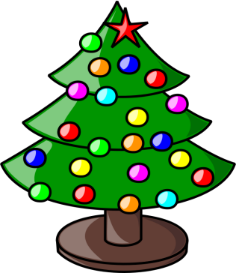 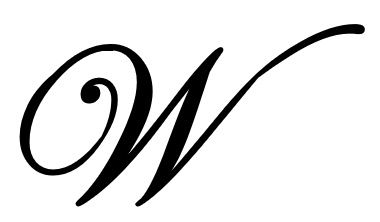 Christmas Party Menu 2018StartersRustic vegetable soupSmoked haddock, cod and salmon fishcake with hollandaise sauce and poached eggWarm goats cheese on salad with walnuts and port infused Raisins  and onion marmaladeDuck liver pate infused with orange liqueurMain CoursesPan fried hake on leeks with chorizo cream sauceRoast Turkey with sage and onion stuffing, bacon wrapped Chipolata  and cranberry sauceFillet of pork with caper, mushroom and mustard cream saucePan fried venison with highlander’s pudding with redcurrant and blueberry sauceSirloin steak with pepper or Bearnaise sauce (four pound fifty pence extra)V   Spicy aubergine, peppers and tomato stew topped with mozzarellaNew Potatoes & vegetablesPuddingsThree way bruleeChocolate deliceLemon rouladeChristmas puddingFollowed by Tea or coffee and mints2 courses - £22.50, 3 courses - £27.95